                                                                                                                   OBRAZAC BROJ 1.1.     Crna Gora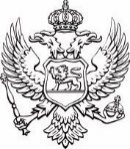 Uprava za ljudske resurse Na osnovu člana 84 stav 3 Zakona o državnim službenicima i namještenicima (»Sl. list Crne Gore« br. 2/18, 34/19 i 8/21) Uprava za ljudske resurse utvrdila jeIZVJEŠTAJ O OCJENI RADA LICA KOJA VRŠE POSLOVE VISOKOG RUKOVODNOG KADRA ZA ................ GODINUDržavni organ                UPRAVA ZA LJUDSKE RESURSEPODACI O LICU KOJE VRŠE POSLOVE VISOKOG RUKOVODNOG KADRA I KRITERIJUMI ZA OCJENJIVANJE RADAISPUNJAVANJE RADNIH ZADATAKA (zaokruži)1. a)  OCJENA PO OVOM KRITERIJUMU   ________________                          (1.1.+1.2.+1.3.):32.  REZULTATI RADA U POGLEDU KVALITETA I KVANTITETA (zaokružiti)2. a) OCJENA PO OVOM KRITERIJUMU   ________________                    (2.1.+2.2.+2.3):3                         3.  OBIM I BLAGOVREMENOST U VRŠENJU POSLOVA RADNOG MJESTA (zaokružiti)3. a) OCJENA PO OVOM KRITERIJUMU   _______________	                     (3.1.+3.2.+3.3.):34. DRUGE SPOSOBNOSTI I VJEŠTINE (zaokružiti)4. a)  OCJENA PO OVOM KRITERIJUMU   _______________                       (4.1.+4.2.+4.3+4.4.):4____________________________________________________________________________________________________________________________________________________________________________________________________________________________________________________________________________________________________________________________II IZVJEŠTAJ O OCJENI RADA LICA KOJA VRŠE POSLOVE VISOKOG RUKOVODNOG KADRA  ZA ........... godinu O C J E  N A*: __________(_______)- „ISTIČE SE“                     (od 2,71 do 3,00)- „DOBAR“                         (od 1,51 do 2,70)- „NE ZADOVOLJAVA“     (manje od 1,51)                                                                                                ------------------------------------------------                                                                                                       STARJEŠINA ORGANA                *Način utvrđivanja ocjene: (1a + 2a + 3a + 4a) : 4                                                                                                                PrezimeImePolMŽJ M BJ M BRadno mjesto - zvanje Radno mjesto - zvanje 1.1. Usmjerenost na rezultate1231.1. Usmjerenost na rezultate1.2. Sprovođenje utvrđenih ciljeva1231.2. Sprovođenje utvrđenih ciljeva1.3. Usmjerenost na razvoj i motivaciju službenika1231.3. Usmjerenost na razvoj i motivaciju službenika2.1. Stepen realizacije zadataka i kvalitet postignutog1232.1. Stepen realizacije zadataka i kvalitet postignutog2.2. Stručnost1232.2. Stručnost2.3. Sposobnost organizacije rada1232.3. Sposobnost organizacije rada3.1. Efikasnost1233.1. Efikasnost3.2. Upravljanje promjenama1233.2. Upravljanje promjenama3.3. Postavljanje prioriteta1233.3. Postavljanje prioriteta4.1. Liderstvo1234.1. Liderstvo4.2. Saradnja1234.2. Saradnja4.3. Komunikacija1234.3. Komunikacija4.4. Inovativnost1234.4. Inovativnost